Publicado en Granada el 01/08/2018 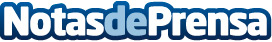 Los especialistas de Timber Armarios recomiendan usar puertas correderasFrente a la popularidad de las batientes, los expertos de Timber apuestan por la versatilidad de las correderasDatos de contacto:Timber ArmariosNota de prensa publicada en: https://www.notasdeprensa.es/los-especialistas-de-timber-armarios_1 Categorias: Interiorismo http://www.notasdeprensa.es